10 passi per la salute mentale: Consigli per la cura del benessere mentale soprattutto nella situazione straordinaria legata al nuovo coronavirus.Questa versione dei 10 passi per la salute mentale, adattata alla straordinaria situazione di Covid-19, è stata sviluppata dalla Rete Salute Psichica Svizzera e Promozione Salute Svizzera.Le organizzazioni di utenti sono invitate a registrarsi gratuitamente come partner della campagna: 10passi.ch o https://www.npg-rsp.ch/it/progetti/10-passi-per-la-salute-mentale/utilizzo-proprio.html © Autore dei pittogrammi: Pro Mente OberösterreichMantieniti attiva/o	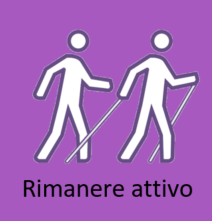 Balla in salotto sulle note della tua musica preferita fino a non avere più fiato.Salta la corda e fai flessioni in corridoio fino a sudare.Fai una bella pulizia di primavera: lava le tende, pulisci i cassetti, riordina la cucina.«Gioca alla lotta» con i tuoi figli.Strappa le erbacce cresciute in giardino o nei vasi delle piante sul balcone.Fai esercizi di yoga in terrazza.Partecipa	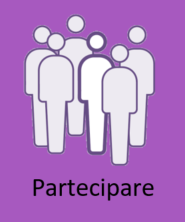 Se non fai parte del gruppo a rischio, aiuta una persona anziana del quartiere.Invia regolarmente un SMS ai tuoi familiari chiedendo loro come stanno.Leggi una storia ai nipotini via Facetime. Fai un gioco da tavolo o gioca a carte con la tua famiglia.Impara cose nuove	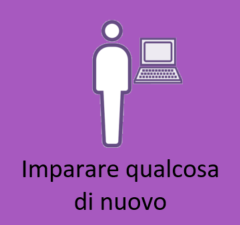 Prepara dei biscotti con 5 ingredienti.Riordina le tue foto.Progetta il tuo sito web personale.Impara il tedesco o lo svedese online o a riconoscere il canto degli uccelli. Fai un tour virtuale di un museo.Parlane	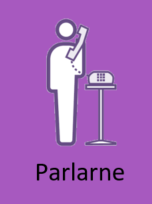 Telefona regolarmente a un amico o un’amica e parla di ciò che ti preoccupa.Scrivi un blog: documenta le tue giornate e chiedi agli altri come stanno.Chiedi aiuto	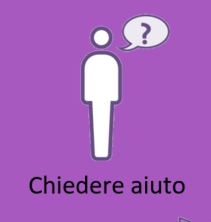 Telefona al/la tuo/a giovane vicino/a di casa e chiedigli/le di fare una commissione per te.Accetta l’aiuto che ti viene offerto. Così permetti agli altri di sentirsi utili.Informati consultando gli organi ufficiali (UFSP, Cantoni), i quotidiani, i media statali.Contatta il Telefono Amico al numero 143.Non arrenderti 	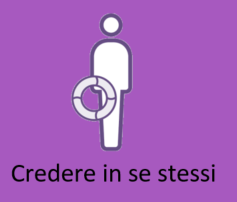 Scrivi ogni giorno in un diario cosa ti preoccupa e cosa ti rende felice.Fai una lista di idee e progetti che vorresti realizzare dopo la situazione straordinaria legata al nuovo coronavirus.Rimani in contatto con gli amici	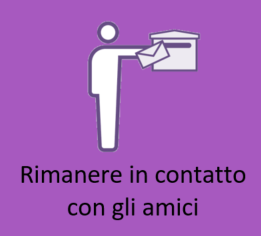 Forma una catena telefonica con la famiglia, i vicini, i colleghi di lavoro o gli amici.Dai appuntamento alla vicina o al vicino sul balcone o alla finestra per un caffè e due chiacchiere.Rimani in contatto con le tue amiche e i tuoi amici attraverso chat e video di gruppo.Scrivi una cartolina a un/a conoscente di vecchia data.Rilassati	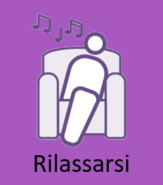 Al mattino ascolta consapevolmente il canto degli uccelli.Immagina di trovarti nel tuo luogo preferito.Ascolta della musica e chiudi gli occhi.Guarda un film divertente.Prenditi una pausa dai media e ascolta le notizie soltanto una volta al giorno.Sii creativa/o	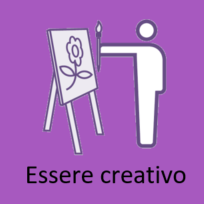 Fai un album digitale con le foto delle tue ultime vacanze.Inventa un tuo risotto o un tuo sugo speciale per la pasta.Lavora a maglia una sciarpa con i resti di lana. Realizza all’uncinetto dei quadrati che andranno a formare una coperta per i nonni. Realizza insieme ai bambini un’«opera d’arte» con oggetti naturali trovati nel bosco.Raccogli storie positive del periodo caratterizzato dal nuovo coronavirus.Accetta te stessa/o	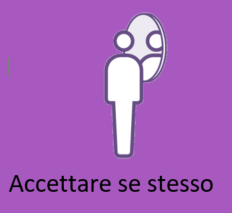 Annota i tuoi pensieri: Cosa mi fa stare bene in questo momento? Cosa no? Cosa posso cambiare?Perdona te stessa/o e chi ti sta accanto se reagisci più spesso in maniera irritata. Consola te stessa/o e chi ti è vicino se le cose non funzionano come al solito.Fissati degli obiettivi giornalieri che puoi raggiungere.   